Tūrisma firma RĪGAS TŪRISTI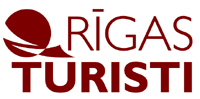 Dzirnavu 43, Rīga, LV-1010, LatvijaTālruņi: 67281803, 67244314, 29470228. Fax: 76281803www.rigasturisti.lv  e-mail: rigasturisti@rigasturisti.lv
Ziemassvētki Baltkrievijā:Minska-Dudutki 2019Cena : 130 € - speciālais piedāvājums Datumi : 23.12.-26.12.19. - Ziemassvētki29.12.-01.01.20.-Jaunais Gads4 dienasvisas naktis viesnīcāsZiemassvētki ir lielisks laiks, lai dotos ceļojumā uz Baltkrieviju. Jūs redzēsiet valsts galvenās ievērības cienīgās apskates vietas tik neparedzamajā, taču burvīgajā ziemas sezonā, sajutīsiet svētku atmosfēru īsti baltkrieviskā garā, varēsiet pievienoties jautrām svinībām un iepazīt pašas kolorītākās paražas un tradīcijas.1.diena. 6.00 izbraukšana no Rīgas. Ierašanās Minskā. Izvietošana viesnīcā. Apskates ekskursija pa Minskas pilsētu: pa vēsturisko centru, apmeklējot  Augšējo pilsētu, Trīsvienību priekšpilsētu, Svētā gara katedrāli. Vakariņas( pēc vēlēšanās )  kādā  tradicionālā baltkrievu krogā, vietējā kulinārā mantojuma baudīšana,pagaršojiet neatkārtojamos baltkrievu draņikus (kartupeļu pankūkas). Brīvais laiks. Naktsdzīves mīļotājiem ir iespēja apmeklēt kādu no Minskas diskotēkām. Viesnīca  Minskā.2. diena. Brokastis. Miras pils, kas iekļauta UNESCO Pasaules kultūras mantojuma sarakstā. Pils kompleksu ieskauj iespaidīgi aizsardzības vaļņi un angļu parks.Pēcpusdienā  brīvais laiksMinskā. Brīvajā laikā Jūs varēsiet apmeklēt Ziemassvētku tirdziņus vai lielākos tirdzniecības centrus, kur iespējams iegādāties dāvanas un suvenīrus. Vakarā Jūs sagaidīs svinīgas Ziemassvētku vakariņas omulīgā restorānā (apmaksa jāveic birojā – pieaugušajiem 20 € , bērniem – 15 €.Vakarpusē iesakām Jums aplūkot pavisam citādu Minsku! Jums tiks piedāvāta romantiska un noslēpumaina vakara ekskursija, kas ievērojami papildinās Minskas apskates ekskursiju. Stāvot Baltkrievijas Nacionālās bibliotēkas skatu laukumā, Jūs varēsiet vērot naksnīgās Minskas ugunis un klausīties pilsētas mītus un leģendas. Viesnīca Minskā.3. diena. Brokastis. Izbraukuma ekskursija uz vienu no Baltkrievijas visvairāk apmeklētajiem muzejiem – etnogrāfisko muzeju Dudutki (40 km no Minskas). Jūs varēsiet apskatīt vienīgās darbojošās vējdzirnavas Baltkrievijā un nobaudīt dzirnavnieka cienastu, Jūs paviesosieties podnieka darbnīcā, apmeklēsiet senatnīgu 19.gadsimta smēdi, kurā varēsiet izkalt sev veiksmes pakavu…Kā arī pabūsiet galdniecības daiļamatnieka darbnīcā un krāšņā maizes ceptuvē. Turklāt muzeja teritorijā ir arī stallis ar Orlova rikšotājiem, strausi, mežacūkas un citi zvēri. Ekskursijas laikā Jūs sagaidīs 3 dažādas degustācijas: pie samogona aparāta (samogons, maize, sālīts gurķis, medus), maizes ceptuvē (svaigi cepta maize, 3 veidu sieri, sviests, tēja) un dzirnavās (zemnieku maize ar speķi). Uz vietas varēsiet iegādāties jaukus suvenīrus. Būs iespēja arī nobaudīt pusdienas ar baltkrievu tradicionālajiem ēdieniem(pēc izvēles,papildu maksa 7 € Pēcpusdienā brīvais laiks Minskā.  Viesnīca  Minskā.4. diena.  Brokastis. Apmeklēsim armijas Salatēta rezidenci,1939.gada robežas nostiprināšanas ansambļa apciemošana.”Staļina līnijas” .Ceļš mājup . Pauze  lielveikalā  ar mājās vedamo gardumu iegādi.Vakarā atgriešanās Rīgā.Piezīme. Ieejas biļešu un citu papildizdevumu cenas, valūtas kurss, kā arī programmā norādītie laiki ir orientējoši un var mainīties. Arī apskates objektu secība var tikt mainīta.Brauciena cenā ietilpst:• brauciens ar komfortablu autobusu (WC, video, kondicionieris )• Ceļu nodokli• nakšņošana  3 naktis viesnīcā PLANETA  ***   Minskā  centrā ,     2 vietīgi numuri ar  ērtībām;                              • 3 brokastis viesnīcās;• grupas vadītājas pakalpojumi    Papildus izdevumi:  EUR- izbraukuma ekskursija uz Dudutkiem -   25 €- apskates ekskursija  Minska               -     10 €- apskates vakara ekskursija  Minska  -     10 €                                      - izbraukuma ekskursija uz pili Mir      –    25 €    •ekskursijas ar vietējiem gidiem krievu valodāBērniem līdz 12 g. atlaide par eksk .- 30 %  IZDEVĪGĀK iegādāties pilnu izbraukuma ekskursiju paketi jau ceļojuma pasūtīšanas laikā – atlaide 10%.Atlaides nesummējas.    •   Vīza pieaugušajiem  /bērniem   10 € ( + 1 foto -var izdarīt mūsu  ofisā)•   veselības apdrošināšana             5  €Uzmanību! Viesnīcā par papildu samaksu Jūs varēsiet apmeklēt:turku un somu pirti;baseinu (12 m) ar kaskādi un hidromasāžu;atpūtas telpu;masāžu.Neaizmirstiet paņemt līdzi peldkostīmus!Ieejas biļetes :• Stalin-line.by    7.5 €, bērniem 4 €• Stalin-line.by  8 € , bērniem ar dāvaniņu ( 0.5 kg konfektes)• Dudutki         10.0 €Ekskursija ar degustācijām: maize, sīpols, speķis, kāposts,samagons ar tradicionālajām uzkodām, siers, sviests, zālu tēja,  apmeklēsiet dažādas darbnīcas, kur redzēsiet demonstrējumus,varēsiet pavizināties ar zirgiem.Pusdienas vecpilsētā     -  7 €• Mira pilis                    -  7.5 €• Skatu laukums               1.5 €• Jaunā gada vakariņas   65 € (Precīza programma bus zināma septembrī).• vienvietīgs numurs viesnīcās: piemaksa 35 €. Ja persona vēlas dzīvot vienvietīgā numuriņā vai, ja  ceļojumā nepiesakās cits braucējs ar ko varētu dalīt divvietīgu numuriņu;• papildus vieta autobusā: 70 € ;Valūta Baltkrievijā – baltkr.rublis  1 € = ~2.19  BYRieejas biļetes muzejos, izklaides pasākumos; • pilsētas sabiedriskais transports *ieejas biļešu cenas var mainīties! Iesakām ņemt līdzi ~150 €Ceļošanai nepieciešamie dokumenti:Pase, kas derīga vismaz 3 mēnešus pēc atgriešanās no ceļojuma.Bērniem līdz 18.g. nepieciešama pase, kā arī dzimšanas apliecība vai notariāli apstiprināta tās kopija, un, ja neviens no vecākiem nebrauc līdzi, notariāli apstiprināta viena vecāka atļauja.